 FICHA DE TRABALHO 2 Ângulos orientados, ângulos generalizados e rotações  NOME: _________________________________________ N.º:______ TURMA: _________ DATA: __________Indique os valores de  e k para o ângulo generalizado  de amplitude:640° 	c)  1355° 	e)  6120° 	g)  415°– 1220° 	d)  – 2695° 	f)   – 1890° 	h)  – 765°Considere os seguintes ângulos generalizados:Quais dos ângulos generalizados correspondem a rotações de centro O que coincidem?Considere um referencial ortonormado direto do plano. Indique o quadrante em que se encontra o lado extremidade do ângulo orientado que tem como origem o semieixo positivo  e amplitude:170° 	b)  280°	c)  – 150°	d)  – 30°Na figura está representado, em referencial o.n.  direto, um octógono regular inscrito numa circunferência trigonométrica.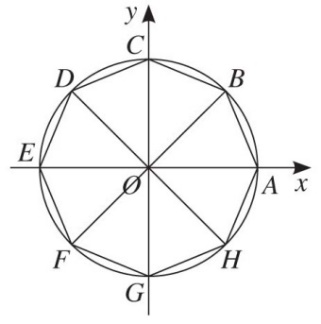 Indique o valor exato de sin 225° e de cos (– 45°).Determine o valor exato da medida de [AB].Indique uma rotação de centro O para a qual a imagem de H é D.Indique as coordenadas do ponto D.Num parque de diversões existe uma roda-gigante com 16 cadeiras igualmente espaçadas.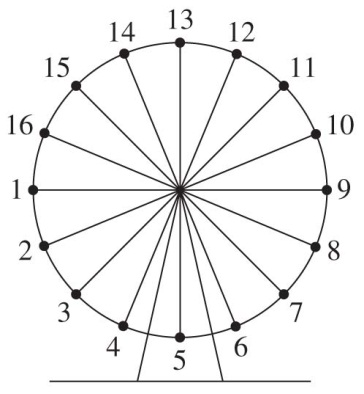 Sabe-se que:a roda tem 30 m de raio;as cadeiras 1 e 9 estão a 32 m do chão.Mostre que a amplitude do arco que separa duas cadeiras consecutivas, em graus, é de 22,5°.Qual é o comprimento exato do arco que liga a cadeira 7 à cadeira 16 e que passa pela cadeira 13?A que distância do chão está a cadeira 11? Apresente o resultado, em metros, arredondado às décimas.No referencial  direto da figura está representado o ponto A de coordenadas (– 3, – 4).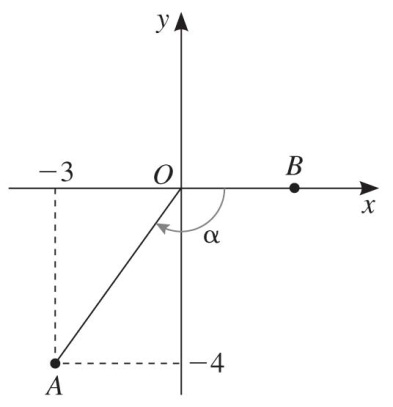 Sabe-se que:B pertence ao lado origem do ângulo .Determine o valor exato de:sin α 	c) tan α 	d) No referencial  direto da figura está representada uma circunferência trigonométrica e o triângulo retângulo [ABC].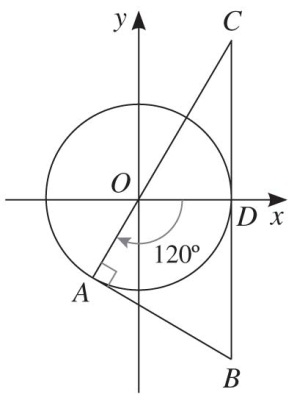 Sabe-se que:[CD] é perpendicular ao semieixo positivo  no ponto D;A e D são pontos da circunferência.Determine:as coordenadas do ponto A.as coordenadas do ponto C.a área do triângulo [ABC].o perímetro do triângulo [ABC].Determine o valor exato de:sin 330° – cos 180° 	b)  tan(– 405°) – sin 750°Considere uma circunferência com 12 cm de diâmetro.Determine o valor exato do comprimento do arco de amplitude:60° 	b)  135° 	c ) 330°Determine a área do setor circular cujo ângulo ao centro tem de amplitude:60° 	b)  150° 	c )  315°Converta em graus, minutos e segundos, as seguintes medidas de amplitude, em graus, expressas na forma decimal. Apresente os resultados arredondados às unidades.32,725° 	b)  71,4(3)° 	c)  171,89°Converta em graus, minutos e segundos, as medidas de amplitude, em graus, dos ângulos que apresentam as razões trigonométricas seguintes. Apresente os resultados arredondados às unidades. 	b) Converta em graus, minutos e segundos, arredondados às unidades, as seguintes medidas de amplitude expressas em radianos:1 rad 	c)  0,4 rad 	e)  	d)  – 8,7 radConverta em radianos as seguintes medidas de amplitude expressas em graus. Apresente os resultados arredondados às décimas.20° 	c)  – 40° 	e)  350°96° 	d)  – 100° 	f)  – 170°Converta em radianos as medidas de amplitude dos ângulos que apresentam as razões trigonométricas seguintes. Apresente os resultados arredondados às centésimas.